Enterprise and the Entrepreneur An Entrepreneur is someone who spots a gap in the market, takes both a personal and financial risk, and sets up a business. They can either make a profit or a loss, depending on how successful their enterprise is.  Eg. Mark ZuckerbergEnterprise is a person or group being innovative/creative/using their initiative, while taking on a risk (personal/financial risk) in order to achieve a goal or make a profit.E.g. Business Enterprise: Mark Zuckerburg taking the risk of setting up Facebook in 2004So essentially, enterprise is the opportunity, and an entrepreneur is the person who takes the risk in setting this opportunity up. Famous Entrepreneurs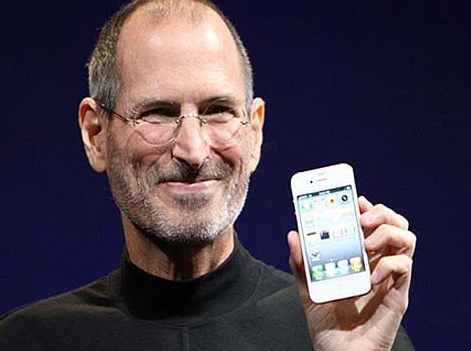 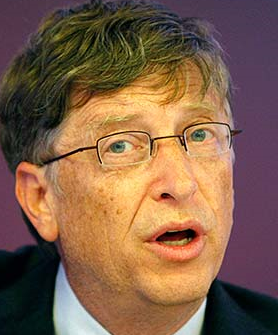 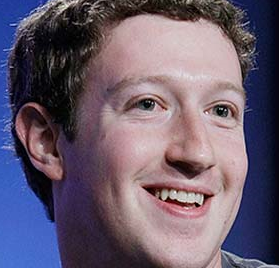 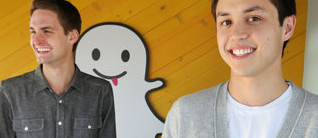 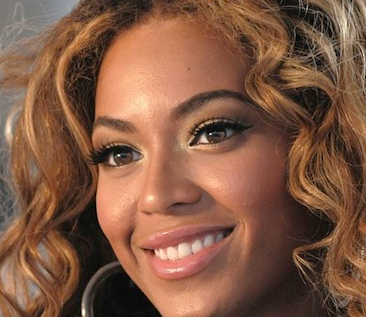 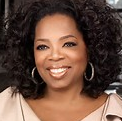 These above people are examples of an entrepreneurial talent for spotting a gap in the market and setting up an enterprise.Types of EnterprisesThere are three main types of Enterprise:Financial EnterpriseCultural EnterpriseSocial Enterprise1. Commercial/Financial EnterprisesThe most popular types of enterprises, these are goods and services set up to make a profit. Most are owned by entrepreneurs.  `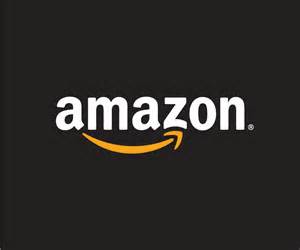 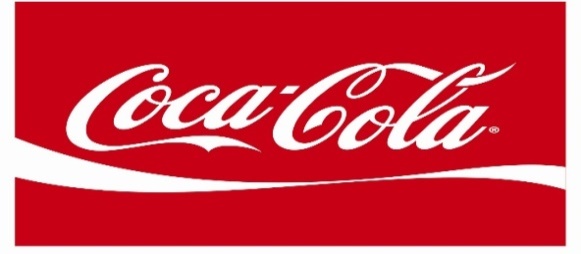 Financial Enterprises main purposes are to:Create employmentProvide services to customers and businessesGenerate taxes that can be used to run the countryGenerate economic growth2. Social EnterprisesNot all enterprises that are set up are set up to make money. They were set up and sometimes have paid members but their goals are not to make profit, rather to help other people and society, such as the homeless or those in poverty.  These are known as Social Enterprises.They are not charities as they do not depend on donations, their income comes from selling goods and services, but any extra revenue generated is reinvested back into the business and the community. 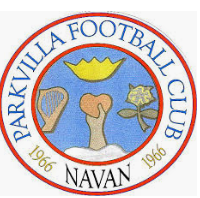 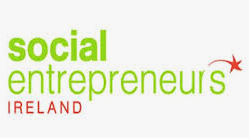 Social Enterprises main purposes are to:Create employmentProvide much needed services to a community that are not being offered  by the government or financial businessesRaise awareness of social issuesBring about change3. Cultural EnterprisesSome businesses are set up to promote the arts and culture such as art galleries or music centres. Although the businesses make a profit, it is not their main aim. These are known as Cultural Enterprises. 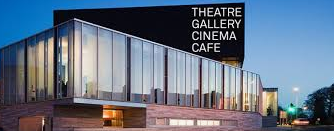 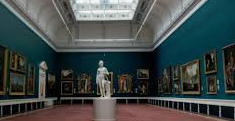 Cultural enterprises main purposes are to:Create employmentBring in revenue to a country through tourismEncourage Irish innovationGive people access to arts and cultureWhy do people become Entrepreneurs?- Exam Q. People often decide to become an entrepreneur for the following reasons:Income: Potential to make a profit and support yourself financially- to potentially earn more than an employee wageIndependence: Be your own boss, work for yourself and make all key business decisionsChallenge: Some people get bored easily and like to challenge themselves to be successfulCreativity: They have the ability to constantly come up with new ideasRedundancy: They have been laid off from work and need a source of income for themselvesThe Importance of Enterprise in an EconomyEnterprise creates jobs for local people and gives higher standard of living and quality of lifeIt increases the production of goods and services in an economy and creates competition which is good for consumersIt creates new breed of entrepreneurs, acting as a role model for othersGovernment can use taxes to spend on education, hospitals etc.Not for Profit Enterprises provide many socially desirable places like Sports Clubs and charitiesCreates the need for other service providers like banks and Building SocietiesCharacteristics and Skills of Enterprising People- Typical Exam Question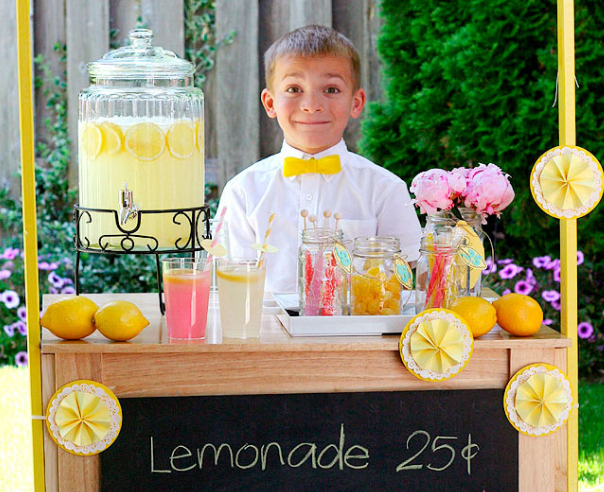 Below are some examples of skills/characteristics you may be familiar with(*Note: You will need to know 5 and be able to State, Explain, and Example/Refer*)Risk Taker- Ability to take a chanceDecisive- Ability to make decisionsNetworking- Ability to set up contactsGoal Setting- Ability to have a visionCreative/Innovative- Ability to come up with new ideasRealistic- Ability to use correct judgement on what’s possibleSelf-Confident/Inner Belief- Ability to back themselves and their conceptResilient- Ability to take a setback and keep goingProactive- Ability to keep moving and not stand stillNow we will examine a Case Study of Brian Lee and his business ‘Chopped’ and answer it from a LC Business perspective: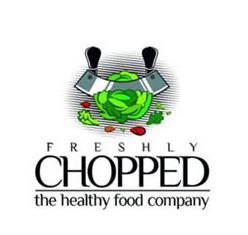 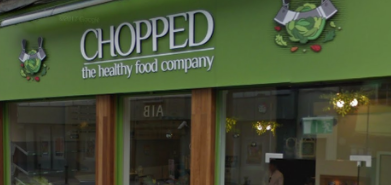 Let’s see if you can see evidence of the following skills/characteristcs based on the videos in the notesSelf-ConfidenceRisk TakingRealisticCreativeGoal SettingNetworking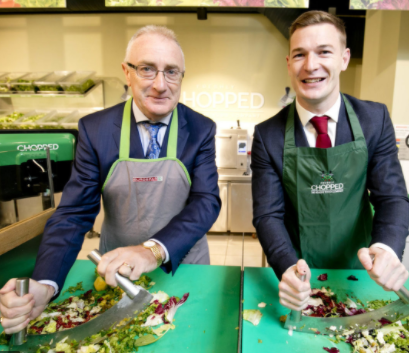 Evidence of Brian Lee’s Entrepreneurial Skills/Characteristics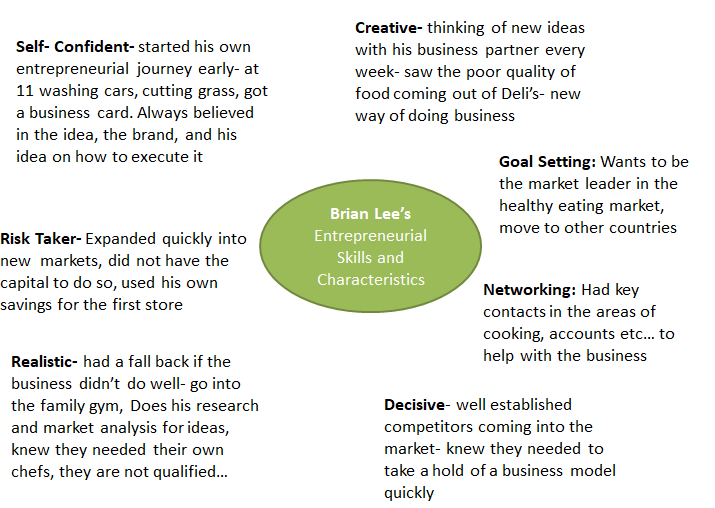 How to answer this question: Explain the entrepreneurial skills/characteristics of Brian Lee (20)OrExplain the entrepreneurial skills/characteristics of an entrepreneur of your choice (20)As it is a 20 Mark Question- 4 points needed. We need to make sure to State/Explain/ExampleCreative/InnovativeThis is the ability to come up with new ideas or new ways of doing things- ‘thinking outside the box’ to bring fresh ideas to the market- Example: Brian Lee was constantly thinking of new ideas with his business partner every week- saw the poor quality of food coming out of Deli’s- new way of doing business was ChoppedRisk TakerEntrepreneurs are generally people who are risk takers rather than risk avoiders/risk averse. They take both calculated personal and financial risks to bring a product to the market- Example: Chopped expanded quickly into new markets, did not have the capital to do so, and used his own savings for the first store.RealisticThe entrepreneur will have good judgement and take a realistic view of what is possible. They are ambitious but will also have an honest view of their own capabilities and seek help and guidance when required- Example: Brian Lee knew he did not have the necessary skills for all areas in setting up Chopped and so brought in qualified chefs and business people to help him.DecisiveDecisions are made quickly and entrepreneurs take responsibility for any decisions that they make. They are able to adapt to circumstances that can change instantly and are flexible about this. Example: With well established competitors coming into the market- Brian knew they needed to take a hold of a business model quickly to make Chopped a success.Other possible points:Self-ConfidentSelf-confidence is concerned with how a person feels about their ability. You are not scared to explore un-chartered territories, take risk and take difficult decisions. Example: Brian Lee always believed in his idea, the brand, and his idea to execute it to make Chopped a success and expand into new markets abroad such as the UK.Goal SettingThis is concerned with having both short and long term goals for the business to be a success. It involves planning for the future as well as having strategies in place to meet the here and now. Example: Brian Lee wanted to set up a business that could offer a healthy alternative to fast food, and his future plan is to expand into the UK and world markets.Intrapreneurship This refers to an existing employee who acts as an entrepreneur inside a business. They come up with new ideas and solutions to problem that already exist. Most businesses like Facebook and Google encourage this amongst their staff.The intrapreneur will take a personal but not financial risk as generally capital is provided by the business.Examples of IntrapreneurshipNew ideas- e.g. a new sandwich on the menu in Subway selected by employeesNew production process- e.g. a tailor coming up with a cheaper way to make suitsNew work methods- a different way to chop meat in the deliLet’s examine one of the most famous examples of intrapreneurship- Ken Kutaragi and the Playstation. https://youtu.be/Y0kpYoGJE0kOther Famous Examples of Intrapreneurship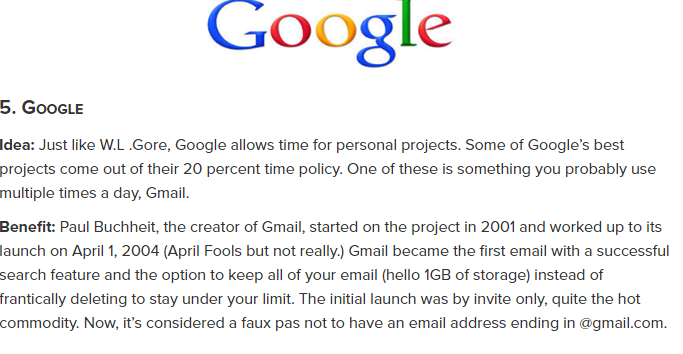 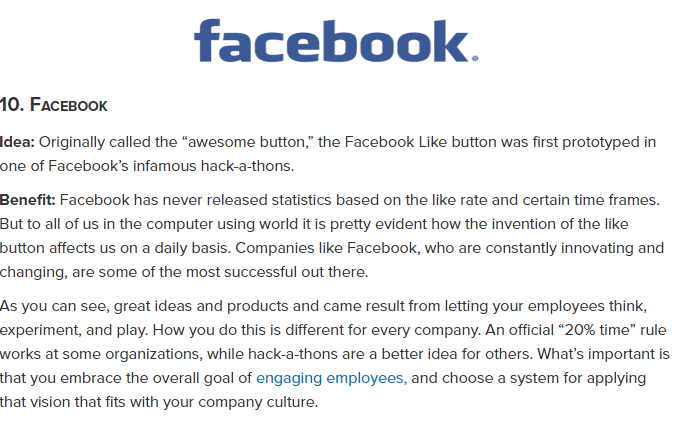 Ways to Promote IntrapreneurshipEmpowerment/employee participation encourages creativity as it allows employees greater freedom on how to do their job by placing real power, responsibility and authority in the hands of employeesCreate a culture within the organisation where it’s okay to make mistakesFinancial rewards for effort and creativity. These rewards could involve a mixture of pay, incentives and benefitsTeamwork encourages creativity among employees as it facilitates brain storming sessions as part of the product development process. Training program for employees and management, training them on the implementation of an intrapreneurial culture within a business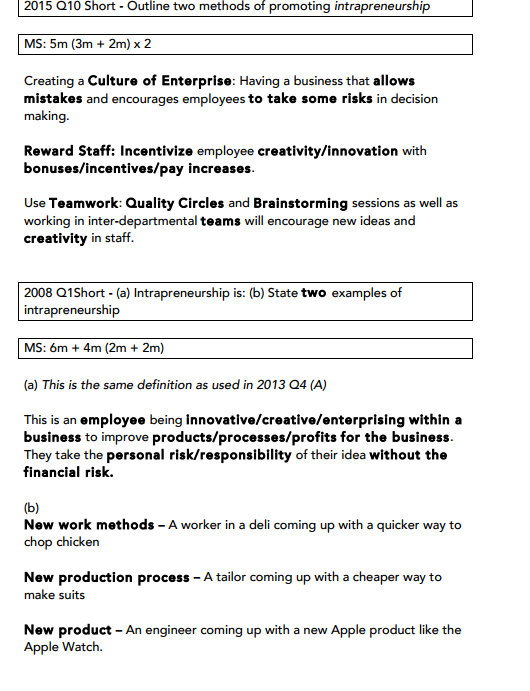 